Assessing our trainees for qualified teacher status (QTS)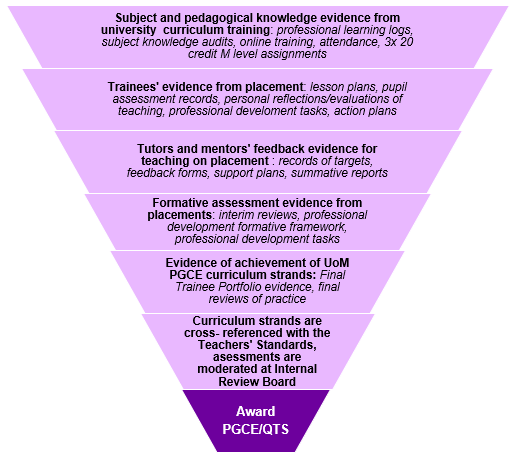 